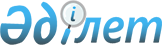 "2008 жылға арналған облыстық бюджет туралы" облыстық мәслихаттың 2007 жылғы 11 желтоқсандағы N 3/24 шешіміне өзгерістер мен толықтырулар енгізу туралыМаңғыстау облысының мәслихатының 2008 жылдың 16 мамырдағы N 5/68 шешімі. Маңғыстау облысының Әділет департаментінде 2008 жылдың 16 мамырында N 2012 тіркелді



      Қазақстан Республикасының 
 Бюджет кодексіне 
, "Қазақстан Республикасындағы жергілікті мемлекеттік басқару туралы" Қазақстан Республикасының 2001 жылғы 23 қаңтардағы 
 Заңына 
 сәйкес облыстық мәслихат 

ШЕШІМ ЕТТІ:





      1. "2008 жылға арналған облыстық бюджет туралы" облыстық мәслихаттың 2007 жылғы 11 желтоқсандағы 
 N 3/24 
 шешіміне (нормативтік құқықтық кесімдерді мемлекеттік тіркеу Тізілімінде N 1993 болып тіркелген, "Маңғыстау" газетінің 2007 жылғы 22 желтоқсандағы N 212-санында жарияланған; "2008 жылға арналған облыстық бюджет туралы" облыстық мәслихаттың 2007 жылғы 11 желтоқсандағы N 3/24 шешіміне өзгерістер мен толықтырулар енгізу туралы" облыстық мәслихаттың 2008 жылғы 12 ақпандағы N 
 4/45 
 шешімі, нормативтік құқықтық кесімдерді мемлекеттік тіркеу Тізілімінде N 2000 болып тіркелген, "Маңғыстау" газетінің 2008 жылғы 04 наурыздағы N 36-санында жарияланған;)мына өзгерістер мен толықтырулар енгізілсін:




      1. 2008 жылға арналған облыстық бюджет 1-қосымшаға сәйкес мына көлемде бекітілсін: 




      1) кірістер - 40 287 205 мың теңге, оның ішінде:



      салықтық түсімдер бойынша - 22 041 123 мың теңге;



      салықтық емес түсімдер бойынша - 1 003 915 мың теңге;



      негізгі капиталды сатудан түсетін түсімдер - 3 320 мың теңге;



      трансферттер түсімдері бойынша - 17 238 847 мың теңге; 




      2) шығындар - 39 135 391 мың теңге; 




      3) операциялық сальдо - 1 151 814 мың теңге; 




      4) таза бюджеттік кредит беру - 365 126 мың теңге, соның ішінде:



      бюджеттік кредиттер - 598 078 мың теңге;



      бюджеттік кредиттерді өтеу - 232 952 мың теңге; 




      5) қаржы активтерімен жасалатын операциялар бойынша сальдо - 1 499 810 мың теңге, соның ішінде:



      қаржы активтерін сатып алу - 1 561 000 мың теңге;



      мемлекеттің қаржы активтерін сатудан түсетін түсімдер -61 190 мың теңге; 




      6) бюджет тапшылығы (профициті) - 713 122 мың теңге; 




      7) бюджет тапшылығын қаржыландыру (профицитін пайдалану) - 713 122 мың теңге". 




      2-тармақта:



      1) және 3-1) тармақшаларында:



      "Бейнеу ауданына" жолындағы "100 пайыз" саны "96,5 пайыз" санымен ауыстырылсын;



      "Маңғыстау ауданына" жолындағы "31,4 пайыз" саны "22,7 пайыз" санымен ауыстырылсын;



      "Түпқараған ауданына" жолындағы "100 пайыз" саны "71,2 пайыз" санымен ауыстырылсын;



      "Ақтау қаласына" жолындағы - "18,7 пайыз" саны "20,8 пайыз" санымен ауыстырылсын;



      "Жаңаөзен қаласына" жолындағы - "57,9 пайыз" саны "65,6 пайыз" санымен ауыстырылсын; 




      3) тармақшада:



      "Мұнайлы ауданына" жолындағы " 100 пайыз" саны "0 пайыз" санымен ауыстырылсын; 




      4) тармақшада:



      "Бейнеу ауданына" жолындағы "100 пайыз" саны "96,2 пайыз" санымен ауыстырылсын;



      "Маңғыстау ауданына" жолындағы "24,7 пайыз" саны "13,1 пайыз" санымен ауыстырылсын;



      "Түпқараған ауданына" жолындағы "100 пайыз" саны "69,6 пайыз" санымен ауыстырылсын;



      "Ақтау қаласына" жолындағы - "13,9 пайыз" саны "16,5 пайыз" санымен ауыстырылсын;



      "Жаңаөзен қаласына" жолындағы - "56,2 пайыз" саны "52,1 пайыз" санымен ауыстырылсын;




      5-3 тармағында:



      "336 310" саны "338 717" санымен ауыстырылсын;



      "4 806" саны "7 213" санымен ауыстырылсын; 




      5-7 тармағында:



      "184 500" саны "983 606" санымен ауыстырылсын;



      "133 000" саны "239 604" санымен ауыстырылсын;



      мынадай мазмұндағы бесінші, алтыншы және жетінші абзацтармен толықтырылсын:



      "сумен жабдықтау жүйесін дамытуға - 381 362 мың теңге;



      инженерлік-коммуникациялық инфрақұрылымды дамытуға және жайластыруға - 281 140 мың теңге;



      дене шынықтыру және спорт объектілерін дамытуға - 30 000 мың теңге"; 




      5-8 тармағында:



      "385 000" саны "483 712" санымен ауыстырылсын;



      "60 000" саны "113 300" санымен ауыстырылсын;



      мынадай мазмұндағы бесінші, алтыншы және жетінші абзацтармен толықтырылсын:



      "білім беру объектілерін күрделі жөндеуге - 18 002 мың теңге;



      ауылдық жерлердегі мемлекеттік білім беру, денсаулық сақтау ұйымдарына жұмысқа тарту мақсатында жас маманға әлеуметтік төлемдерге - 24 000 мың теңге;



      Қазақстан Республикасының мемлекеттік жоғары оқу орындарында оқитындарға әлеуметтік төлемдер төлеу үшін - 3 410 мың теңге"; 




      6 тармақ мына мазмұндағы тоғызыншы абзацпен толықтырылсын:



      "облыс әкімдігі анықтаған тәртіпте ауылдық жерлердегі мемлекеттік білім беру, денсаулық сақтау ұйымдарына жұмысқа тарту мақсатында әр жас маманға 1000 мың теңге көлемінде әлеуметтік төлемдерге". 




      8 тармақта:



      "200 000" саны "255 000" санымен ауыстырылсын;



      аталған шешімге 1, 2, 8, 10, 11 қосымшалар осы шешімнің 1, 2, 8, 10, 11-қосымшаларына сәйкес жаңа редакцияда жазылсын.




      2. Осы шешім 2008 жылдың 1 қаңтарынан бастап қолданысқа енгізіледі және ресми жариялануға тиіс.


      Сессия төрағасы               Облыстық мәслихат хатшысы




      Н. Қарасаев                   Б. Шелпеков


      "КЕЛІСІЛДІ"



      Облыстық экономика және бюджеттік



      жоспарлау басқармасының бастығы



      Х. Нұрғалиева



      "___" ____________ 2008 ж.




Облыстық мәслихаттың 2008 жылғы



16 мамырдағы N 5/68 шешіміне



1-ҚОСЫМША     



      2008 жылға арналған облыстық бюджет






Облыстық мәслихаттың 2008 жылғы



16 мамырдағы N 5/68 шешіміне



2-ҚОСЫМША        



ИНВЕСТИЦИЯЛЫҚ ЖОБАЛАРДЫ (БАҒДАРЛАМАЛАРДЫ) ІСКЕ АСЫРУҒА БАҒЫТТАЛҒАН 2008 ЖЫЛҒА АРНАЛҒАН ОБЛЫСТЫҚ БЮДЖЕТТІК ДАМУ БАҒДАРЛАМАЛАРЫНЫҢ ТІЗБЕСІ






Облыстық мәслихаттың 2008 жылғы



16 мамырдағы N 5/68 шешіміне



8-ҚОСЫМША       



Электронды үкімет аясында адами капиталды дамытуға және мемлекеттік қызметкерлерді компьютерлік сауаттылыққа оқытуға республикалық бюджеттен 2008 жылға арналған облыстық бюджетке, аудандар мен қалалар бюджеттеріне нысаналы даму трансферттер сомасын бөлу 




(мың теңге)





  Облыстық мәслихаттың 2008 жылғы



16 мамырдағы N 5/ 68 шешіміне



10-ҚОСЫМША         



Облыстық бюджеттен аудандар мен қалалардың 2008 жылға арналған бюджеттеріне берілетін нысаналы даму трансферттердің сомаларын бөлу



(мың теңге)




                                              Облыстық мәслихаттың



                                          2008 жылғы 16 мамырдағы



                                              N 5/68 шешіміне



                                                 11-ҚОСЫМША



        Облыстық бюджеттен аудандар мен қалалардың






    2008 жылға арналған бюджеттеріне ағымдағы нысаналы






                трансферттер сомасын бөлу



(мың теңге)

					© 2012. Қазақстан Республикасы Әділет министрлігінің «Қазақстан Республикасының Заңнама және құқықтық ақпарат институты» ШЖҚ РМК
				

Сан



Сын



Ішк Сын



Атауы



Сомасы,




мың теңге



1.КІРІСТЕР


40287205

1


САЛЫҚТЫҚТҮСІМДЕР


22041123

01

Табыс салығы

7222714

2

Жеке табыс салығы

7222714

03

Әлеуметтік салық

9767263

1

Әлеуметтік салық

9767263

05

Тауарларға,жұмыстарға және қызметтер көрсетуге салынатын ішкі салықтар

5051146

3

Табиғи және басқа ресурстарды пайдаланғаны үшін түсетін түсімдер

5051146

2


САЛЫҚТЫҚ ЕМЕС ТҮСІМДЕР


1003915

01

Мемлекет меншігінен түсетін түсімдер

42056

1

Мемлекеттік кәсіпорындардың таза кіріс бөлігінің түсімі

3973

3

Мемлекет меншігіндегі акциялардың мемлекеттік пакетіне дивидендтер

22300

4

Мемлекеттік меншіктегі заңды тұлғаларға қатысу үлесіне кірістер

3217

5

Мемлекет меншігіндегі мүлікті жалға беруден түсетін кірістер

12496

7

Мемлекеттік бюджеттен берілген кредиттер бойынша сыйақылар(мүдделер)

70

02

Мемлекеттік бюджеттен қаржыландырылатын мемлекеттік мекемелердің тауарларды(жұмыстарды,қызметтерді)өткізуінен түсетін түсімдер

61459

1

Мемлекеттік бюджеттен қаржыландырылатын мемлекеттік мекемелердің тауарларды(жұмыстарды,қызметтерді)өткізуінен түсетін түсімдер

61459

03

Мемлекеттік бюджеттен қаржыландырылатын мемлекеттік мекемелер ұйымдастыратын мемлекеттік сатыпалуды өткізуден түсетін ақша түсімдері

400

1

Мемлекеттік бюджеттен қаржыландырылатын мемлекеттік мекемелер ұйымдастыратын мемлекеттік сатыпалуды өткізуден түсетін ақша түсімдері

400

06

Басқа да салықтық емес түсімдер

900000

1

Басқа да салықтық емес түсімдер

900000

3


НЕГІЗГІ КАПИТАЛДЫ САТУДАН ТҮСЕТІН ТҮСІМДЕР


3320

01

Мемлекеттік мекемелерге бекітілген мемлекеттік мүлікті сату

3320

1

Мемлекеттік мекемелерге бекітілген мемлекеттік мүлікті сату

3320

4


ТРАНСФЕРТТЕРДЕН ТҮСЕТІН ТҮСІМДЕР


17238847

01

Төмен тұрған мемлекеттік басқару органдарынан алынатын трансферттер

4051668

2

Аудандық(қалалық)бюджеттерден трансферттер

4051668

02

Мемлекеттік басқарудың жоғары тұрған органдарынан түсетін трансферттер

13187179

1

Республикалық бюджеттен түсетін трансферттер

13187179


Фтоп



Әкімші



Бағ



Атауы



Сомасы,




мың тенге



1



1



1



2



3



2.ШЫҒЫНДАР


39135391

01


Жалпы сипаттағы мемлекеттік қызметтер көрсету


598397

110

Облыс мәслихатының аппараты

26618

001

Облыс мәслихатының қызметін қамтамасыз ету

26618

120

Облыс әкімінің аппараты

403244

001

Облыс әкімінің қызметін қамтамасыз ету

250952

002

Ақпараттық жүйелер құру

100000

008

Мемлекеттік қызметшілерді компьютерлік сауаттылыққа оқытуға аудандар(облыстық маңызы бар қалалар) бюджеттеріне берілетін нысаналы даму трансферттері

6862

116

Электрондық үкімет шеңберінде адами капиталды дамыту

45430

257

Облыстың қаржы басқармасы

87656

001

Қаржы басқармасының қызметін қамтамасыз ету

55112

009

Коммуналдықменшіктіжекешелендірудіұйымдастыру

4754

010

Коммуналдық меншікке түсетін мүлікті есепке алу,сақтау,бағалау және сату

27790

258

Облыстың экономика және бюджеттік жоспарлау басқармасы

80879

001

Экономика және бюджеттік жоспарлау басқармасының қызметін қамтамасыз ету

45879

002

Ақпараттық жүйелер құру

35000

02


Қорғаныс


56548

250

Облыстың жұмылдыру дайындығы,азаматтық қорғаныс және авариялармен табиғи апаттардың   алдын алуды және жоюды ұйымдастыру басқармасы

56548

001

Жұмылдыру дайындығы,азаматтық қорғаныс және авариялар мен табиғи апаттардың алдын алуды және жоюды ұйымдастыру басқармасының қызметін қамтамасыз ету

16116

003

Жалпыға бірдей әскери міндетті атқару шеңберіндегі іс-шаралар

4814

004

Облыстық ауқымдағы азаматтық қорғаныс іс-шаралары

11205

006

Облыстық ауқымдағы төтенше жағдайлардың алдын алу және оларды жою

24413

03


Қоғамдық тәртіп,қауіпсіздік,құқық,сот,қылмыстық-атқару қызметі


2060557

252

Облыстың ішкі істер департаменті

1848384

001

Облыстық бюджеттен қаржыландырылатын атқарушы ішкі істер органының қызметін қамтамасыз ету

1723950

002

Облыс аумағында қоғамдық тәртіпті қорғау және қоғамдық қауіпсіздікті қамтамасыз ету

123634

003

Қоғамдық тәртіпті қорғауға қатысатын азаматтарды көтермелеу

800

271

Облыстың құрылыс басқармасы

212173

003

Ішкі істер органдарының объектілерін дамыту

212173

04


Білім беру


7386172

252

Облыстың ішкі істер департаменті

34970

007

Кадрлардың біліктілігін арттыру және оларды қайта даярлау

34970

253

Облыстың денсаулық сақтау департаменті

90686

003

Кадрлардың біліктілігін арттыру және оларды қайта даярлау

27010

024

Техникалық және кәсіптік білім беру ұйымдарындағы мамандарды дайындау

63676

260

Облыстың дене тәрбиесі және спорт басқармасы

301799

006

Балалар мен жеткіншектерге спорт бойынша қосымша білім беру

301799

261

Облыстың білім беру басқармасы

2691026

001

Білім беру басқармасының қызметін қамтамасыз ету

28604

003

Арнайы оқыту бағдарламалары бойынша жалпы білім беру

173737

004

Орта білім жүйесін ақпараттандыру

16827

005

Білім берудің мемлекеттік облыстық ұйымдары үшін оқулықтар мен оқу-әдістемелік кешендерді сатыпалу және жеткізу

10914

006

Мамандандырылған білім беру ұйымдарында дарынды балаларға жалпы білім беру

74110

007

Облыстық ауқымда мектеп олимпиадаларын және мектептен тыс іс шараларды өткізу

166511

010

Кадрлардың біліктілігін арттыру және оларды қайта даярлау

44681

011

Балалар мен жеткіншектердің психикалық денсаулығын зерттеу және халыққа психологиялық-медициналық-педагогикалық консультациялық көмек көрсету

24282

012

Дамуында проблемалары бар балалар мен жеткіншектердің оңалту және әлеуметтік бейімдеу

12207

014

Электрондық үкімет шеңберінде адами капиталды дамытуға аудандық(облыстық маңызы бар қалалардың) бюджеттерге берілетін нысаналы даму трансферттер

1250

018

Жаңадан іске қосылатын білім беру объектілерін ұстауға аудандар (облыстық маңызы бар қалалар) бюджеттеріне берілетін ағымдағы нысаналы трансферттер

544869

024

Техникалық және кәсіптік білім беру ұйымдарындағы мамандарды дайындау

1018389

026

Аудандар(облыстық маңызы барқалалар) бюджеттеріне білім беру саласында мемлекеттік жүйенің жаңа технологияларын енгізуге берілетін ағымдағы нысаналы трансферттер

124182

058

Бастапқы,негізгі,орта және жалпы орта білім беру мемлекеттік мекемелері үшін лингафондық және мультимедиялық кабинеттер жасауға аудандар(облыстық маңызы бар қалалар) бюджеттеріне ағымдағы нысаналы трансферттер

88661

113

Жергілікті бюджеттен трансферттер

338002

116

Электрондық үкімет шеңберінде адами капиталды дамыту

23800

271

Облыстың құрылыс басқармасы

4267691

004

Білім беру объектілерін салуға және қайта жаңғыртуға аудандар (облыстық маңызы бар қалалар) бюджеттеріне берілетін нысаналы даму трансферттер

2330901

005

Білім беру объектілерін дамыту

1936790

05


Денсаулық сақтау


11325665

253

Облыстың денсаулық сақтау басқармасы

7583793

001

Денсаулық сақтау басқармасының қызметін қамтамасыз ету

43902

004

Бастапқы медициналық-санитарлық көмек және денсаулық сақтау ұйымдары мамандарының жолдамасы бойынша стационарлық медициналық көмек көрсету

2866964

005

Жергілікті денсаулық сақтау ұйымдары үшін қан,оның құрамдас бөліктері мен препараттарын өндіру

65445

006

Ана мен баланы қорғау

97611

007

Салауатты өмір салтын насихаттау

25385

008

Қазақстан Республикасында ЖҚТБ індетінің алдын алу және қарсы күрес жөніндегі іс-шараларды іске асыру

15150

009

Әлеуметтік жағынан елеулі және айналадағылар үшін қауіп төндіретін аурулармен ауыратын адамдарға медициналық көмек көрсету

1454687

010

Халыққа бастапқы медициналық-санитарлық көмек көрсету

1832912

011

Жедел және шұғыл көмек көрсету

394866

012

Төтенше жағдайларда халыққа медициналық көмек көрсету

45679

013

Паталогоанатомиялық союды жүргізу

8000

014

Халықтың жекелеген санаттарын амбулаториялық деңгейде дәрілік заттармен және мамандандырылған балалар және емдік тамақ өнімдерімен қамтамасыз ету

428825

016

Азаматтарды елді мекенінің шегінен тыс емделуге тегін және жеңілдетілген жол жүруін қамтамасыз ету

18147

017

Шолғыншы эпидемиялогиялық қадағалау жүргізу үшін тест-жүйелерін сатып алу

718

018

Ақпаратты-аналитикалық орталықтарының қызметін қамтамасыз ету

12415

019

Туберкулезбен ауыратындарды туберкулезге қарсы препараттарымен қамтамасыз ету

68000

020

Диабет ауруларын диабетке қарсы препараттарымен қамтамасыз ету

50859

021

Онкологиялық ауруларды химия препараттарымен қамтамасыз ету

136335

022

Бүйрек жетімсіздігі бар ауруларды дәрі-дәрмек құралдарымен, диализаторлармен,шығыс материалдарымен және бүйрегі алмастырылған ауруларды дәрі-дәрмек құралдарымен қамтамасыз ету

17893

269

Облыстың мемлекеттік санитарлық-эпидемиологиялық қадағалау басқармасы

511376

001

Мемлекеттік санитарлық-эпидемиологиялық қадағалау басқармасының қызметін қамтамасыз ету

108533

002

Халықтың санитарлық-эпидемиялогиялық салауаттылығы

166130

003

Індетке қарсы күрес

1339

007

Халыққа иммундық алдын алуды жүргізу үшін дәрілік заттарды,вакциналарды және басқа иммунды биологиялық препараттарды орталықтандырылған сатып алу

235374

271

Облыстың құрылыс басқармасы

3230496

007

Денсаулық сақтау объектілерін дамыту

3230496

06


Әлеуметтік көмек және әлеуметтік қамсыздандыру


1833106

256

Облыстың жұмыспен қамтуды үйлестіру және әлеуметтік бағдарламалар басқармасы

375946

001

Жұмыспен қамтуды үйлестіру және әлеуметтік бағдарламалар басқармасының қызметін қамтамасыз ету

84784

002

Жалпы үлгідегі мүгедектер мен қарттарды әлеуметтік қамтамасыз ету

168749

003

Мүгедектерге әлеуметтік қолдау көрсету

29947

011

Жәрдемақыларды және басқа да әлеуметтік төлемдерді есептеу,төлеумен жеткізу бойынша қызметтерге ақы төлеу

56

020

Аудандық (облыстық маңызы бар қалалардың) бюджеттерге мемлекеттік атаулы әлеуметтік көмек және күн көру минимумы мөлшерінің өсуіне байланысты 18 жасқа дейінгі балаларға мемлекеттік жәрдемақылар төлеуге ағымдағы нысаналы трансферттер

65000

113

Жергілікті бюджеттен трансферттер

27410

261

Облыстың білім беру басқармасы

172480

015

Жетім балаларды ата-анасының қамқорлығынсыз қалған балаларды әлеуметтік қамсыздандыру

172480

271

Облыстың құрылыс басқармасы

1284680

008

әлеуметтік қамтамасыз ету объектілерін дамыту

1284680

07


Тұрғынүй-коммуналдық шаруашылық


3882169

271

Облыстың құрылыс басқармасы

3237685

010

Мемлекеттік коммуналдық тұрғын үй қорының тұрғын үйін салуға аудандар (облыстық маңызы бар қалалар) бюджеттеріне берілетін нысаналы даму трансферттері

447000

012

Аудандық (облыстық маңызы бар қалалардың) бюджеттерге инженерлік коммуникациялық инфрақұрылымды дамытуға және жайластыруға берілетін нысаналы даму трансферттері

1953140

013

Коммуналдық шаруашылықты дамытуға аудандар (облыстық маңызы бар қалалар) бюджеттеріне нысаналы даму трансферттері

239604

015

Қалалар мен елді мекендерді абаттандыруды дамытуға аудандар (облыстық маңызы бар қалалар) бюджеттеріне нысаналы даму трансферттері

3500

028

Елді мекендерді газдандыру

594441

279

Облыстық энергетика және коммуналдық шаруашылық басқармасы

644484

001

Облыстық энергетика және коммуналдық шаруашылық басқармасының қызметін қамтамасыз ету

22797

004

Елді мекендерді газдандыру

621687

08


Мәдениет,спорт,туризм және ақпараттық кеңістік


1922783

259

Облыстық мұрағаттар мен құжаттама басқармасы

52818

001

Мұрағаттар мен құжаттама басқармасының қызметін қамтамасыз ету

7543

002

Мұрағат қорының сақталауын қамтамасыз ету

45275

260

Облыстық дене тәрбиесі және спорт басқармасы

508042

001

Дене тәрбиесі және спорт басқармасының қызметін қамтамасыз ету

17774

003

Облыстық деңгейінде спорт жарыстарын өткізу

18000

004

Әртүрлі спорт түрлері бойынша облыстық құрама командаларының мүшелерін дайындау және олардың республикалық және халықаралық спорт жарыстарына қатысуы

472268

262

Облыстық мәдениет басқармасы

596662

001

Мәдениет басқармасының қызметін қамтамасыз ету

20409

003

Мәдени-демалыс жұмыстарын қолдау

68627

005

Тарихи-мәдени мұралардың сақталуын және оған қол жетімді болуын қамтамасыз ету

269729

007

Театр және музыка өнерін қолдау

190250

008

Облыстық кітапханалардың жұмыс істеуін қамтамасыз ету

47647

263

Ішкі саясат басқармасы

298950

001

Ішкі саясат басқармасының қызметін қамтамасыз ету

105627

002

Бұқараттық ақпарат құралдары арқылы мемлекеттік ақпарат саясатын жүргізу

158130

003

Жастарсаясатысаласындаөңірлікбағдарламалардыіскеасыру

35193

264

Облыстың тілдерді дамыту басқармасы

17367

001

Тілдерді дамыту басқармасының қызметін қамтамасыз ету

12367

002

Мемлекеттік тілді және Қазақстан халықтарының басқа да тілдерін дамыту

5000

265

Облыстың кәсіпкерлік және өнеркәсіп басқармасы

33900

005

Туристік қызметті реттеу

33900

271

Облыстың құрылыс басқармасы

415044

016

Мәдениет объектілерін дамыту

313194

017

Дене тәрбиесі және спорт объектілерін дамыту

62000

018

Мұрағат объектілерін дамыту

9850

034

Аудандар (облыстық маңызы бар қалалар) бюджеттеріне денешынықтыру және спорт объектілерін дамытуға бөлінетін нысаналы даму трансферттері

30000

09


Отын-энергетика кешені және жерқ ойнауын пайдалану


915364

279

Облыстық энергетика және коммуналдық шаруашылық басқармасы

915364

007

Жылу-энергетикалық жүйені дамыту

915364

Жергілікті бюджет қаражаты есебінен

915364

10


Ауыл,су,орман,балық шаруашылығы,ерекше қорғалатын табиғи аумақтар,қоршаған ортаны және жануарлар дүниесін қорғау,жер қатынастары


1878075

251

Облыстың жер қатынастары басқармасы

78880

001

Жер қатынастары басқармасының қызметін қамтамасыз ету

18473

003

Жер қатынастарын жүзеге асыруды қамтамасыз ету

60407

254

Облыстың табиғи ресурстар және табиғатты пайдалануды реттеу басқармасы

223584

001

Табиғи ресурстар және табиғатты пайдалануды реттеу департаментінің (басқармасының) қызметін қамтамасыз ету

21797

002

Су қорғау аймақтарымен суобъектілері белдеулерін белгілеу

17000

005

Ормандарды сақтау,қорғау,молайту және орман өсіру

14787

008

Қоршаған ортаны қорғау жөніндегі іс-шаралар өткізу

170000

255

Облыстың ауыл шаруашылығы басқармасы

346129

001

Ауыл шаруашылығы департаментінің (басқармасының) қызметін қамтамасыз ету

218412

009

Ауыз сумен жабдықтаудың баламасыз көздері болып табылатын сумен жабдықтаудың аса маңызды топтық жүйелерінен ауыз су беру жөніндегі қызметтердің құнын субсидиялау

44594

010

Мал шаруашылығын дамытуды қолдау

67750

011

Көктемгі егіс жән еегін жинау жұмыстарын жүргізу үшін қажетті жанар-жағармай және басқада тауар-материалдық құндылықтарының құнын арзандату және өсімдік шаруашылық өнімінің шығымдылығын және сапасына рттыру

7213

014

Ауыл шаруашылығы тауарларын өндірушілеріне су жеткізу жөніндегі қызметтердің құнын субсидиялау

3160

113

Жергілікті бюджеттен трансферттер

5000

271

Облыстың құрылыс басқармасы

1229482

020

Ауыл шаруашылығы объектілерін дамыту

58623

022

Қоршаған ортаны қорғау объектілерін дамыту

315936

029

Сумен жабдықтау жүйесін дамытуға аудандар(облыстық маңызы бар қалалар)бюджеттеріне берілетін нысаналы даму трансферттері

854923

11


Өнеркәсіп,сәулет,қала құрылысы және құрылыс қызметі


173348

267

Облыстың мемлекеттік сәулет-құрылыс бақылау басқармасы

19824

001

Мемлекеттік сәулет-құрылыс бақылау басқармасының қызметін қамтамасыз ету

19824

271

Облыстың құрылыс басқармасы

27632

001

Құрылыс басқармасының қызметін қамтамасыз ету

27632

272

Облыстың сәулет және қала құрылысы басқармасы

125892

001

Сәулет және қала құрылысы департаментінің(басқармасының)қызметін қамтамасыз ету

12592

113

Жергілікті бюджеттен трансферттер

113300

12


Көлік және коммуникациялар


1292587

268

Облыстың жолаушылар көлігі және автомобиль жолдары басқармасы

1292587

001

Жолаушылар көлігі және автомобиль жолдары басқармасының қызметін қамтамасыз ету

22587

002

Көлік инфрақұрылымын дамыту

539000

003

Автомобиль жолдарының жұмыс істеуін қамтамасыз ету

664000

004

Жергілікті атқарушы органдардың шешімі бойынша тұрақты ішкі әуетасымалдарды субсидиялау

10000

005

Әлеуметтік маңызы бар ауданаралық(қалааралық) қатынастар бойынша жолаушылар тасымалын ұйымдастыру

57000

13


Басқалар


432529

257

Облыстың қаржы басқармасы

255000

012

Облыстық жергілікті атқарушы органының резерві

255000

258

Облыстың экономика және бюджеттік жоспарлау басқармасы

100000

003

Жергілікті бюджеттік инвестициялық жобалардың (бағдарламалардың) техникалық-экономикалық негіздемелерін әзірлеу және оларға сараптама жасау

100000

265

Облыстың кәсіпкерлік және өнеркәсіп басқармасы

77529

001

Кәсіпкерлік және өнеркәсіп басқармасының қызметін қамтамасыз ету

77529

15


Трансферттер


5378091

257

Облыстың қаржы басқармасы

5378091

006

Бюджеттік алулар

4249313

007

Субвенциялар

1125137

011

Нысаналы трансферттерді қайтару

3641


3.ОПЕРАЦИЯЛЫҚ САЛЬДО


1151814


4.ТАЗА БЮДЖЕТТІК КРЕДИТ БЕРУ


365126

Бюджеттік кредиттер

598078

07


Тұрғынүй-коммуналдықшаруашылық


250000

271

Облыстың құрылыс басқармасы

250000

009

Тұрғын үй салуға аудандар(облыстық маңызы бар қалалар)бюджеттеріне несие беру

250000

13


Басқалар


348078

265

Облыстың кәсіпкерлік және өнеркәсіп басқармасы

348078

010

Мемлекеттік инвестициялық саясатты іске асыруға "Шағын кәсіпкерлікті дамыту қоры" Ақ несие беру

348078


Сан



Сын



ІшкСын



Атауы



Сомасы,




мың теңге



1



1



1



2



3


5


БЮДЖЕТТІК КРЕДИТТЕРДІ ӨТЕУ


232952

01

Бюджеттік кредиттерд іөтеу

232952

01

Мемлекеттік бюджеттен берілген бюджеттік кредиттерді өтеу

232952


Фтоп



Әкімші



Бағ



Атауы



Сомасы,




мың теңге



1



1



1



2



3



5.ҚАРЖЫ АКТИВТЕРІ МЕН ОПЕРАЦИЯЛА РБОЙЫНША САЛЬДО


1499810

Қаржы активтерін сатыпалу

1561000

13


Басқалар


1561000

257

Облыстың қаржы басқармасы

1561000

005

Заңды тұлғалардың жарғылық капиталын қалыптастыру немесе ұлғайту

1561000


Сан



Сын



Ішк




Сын



Атауы



Сомасы,




мың теңге


6


Мемлекеттің қаржы активтерін сатудан түсетін түсімдер


61190

01

Мемлекеттің қаржы активтерін сатудан түсетін түсімдер

61190

1

қаржы активтерін ел ішінде сатудан түсетін түсімдер

61190


Атауы



Атауы



Атауы



Атауы



Сомасы,




мың теңге



6.БЮДЖЕТ ТАПШЫЛЫҒЫ(ПРОФИЦИТ)


713122


7.БЮДЖЕТ ТАПШЫЛЫҒЫН(ПРОФИЦИТІН ҚОЛДАНУ) ҚАРЖЫЛАНДЫРУ


713122

Фтоп

Әкімші

Бағ

Атауы

Инвестициялық жобалар

01

Жалпы сипаттағы мемлекеттік қызметтер



көрсету

120

Облыс әкімінің аппараты

002

Ақпараттық жүйелер құру

008

Мемлекеттік қызметшілерді компьютерлік



сауаттылыққа оқытуға аудандар(облыстық



маңызы бар қалалар)бюджеттеріне берілетін



нысаналы даму трансферттері

116

Электрондық үкімет шеңберінде адами



капиталды дамыту

258

Облыстың экономика және бюджеттік



жоспарлау басқармасы

002

Ақпаратты қжүйелер құру

03

Қоғамдық тәртіп, қауіпсіздік, құқық, сот,



қылмыстық-атқару қызметі

271

Облыстың құрылыс басқармасы

003

Ішкі істер органдарының объектілерін



дамыту

04

Білім беру

261

Облыстың білім беру департаменті

014

Аудандық (облыстық маңызы бар қалалардың) бюджеттерге электрондық үкімет шеңберінде



адами капиталды дамытуға берілетін



нысаналы даму трансферттері

116

Электрондық үкімет шеңберінде адами



капиталды дамыту

271

Облыстың құрылыс басқармасы

004

Білім беру объектілерін салуға және қайта



жаңғыртуға аудандар (облыстық маңызы бар



қалалар) бюджеттеріне берілетін нысаналы



даму трансферттері

005

Білім беру объектілерін дамыту

05

Денсаулық сақтау

271

Облыстың құрылыс басқармасы

007

Денсаулық сақтау объектілерін дамыту

06

Әлеуметтік көмек және әлеуметтік



қамсыздандыру

271

Облыстың құрылы сбасқармасы

008

Әлеуметтік қамсыздандыру объектілерін



дамыту

07

Тұрғынүй-коммуналдық шаруашылық

271

Облыстың құрылыс басқармасы

009

Тұрғын үй салуға аудандар (облыстық маңызы



бар қалалар) бюджеттеріне несие беру

010

Мемлекеттік коммуналдық тұрғын үй қорының



тұрғын үй салуға аудандар (облыстық маңызы



бар қалалар) бюджеттеріне берілетін



нысаналы даму трансферттері

012

Аудандық (облыстық маңызы бар қалалардың)



бюджеттерге инженерлік-коммуникациялық



инфрақұрылымды дамытуға және жайластыруға



берілетін нысаналы даму трансферттері

013

Коммуналдық шаруашылықты дамытуға аудандар



(облыстық маңызы бар қалалар) бюджеттеріне



нысаналы даму трансферттері

015

қалалар мен елді мекендерді абаттандыруды



дамытуға аудандар (облыстық маңызы бар



қалалар) бюджеттеріне нысаналы даму



трансферттері

028

Елді мекендерді газдандыру

279

Облыстық энергетика және коммуналдық



шаруашылық басқармасы

004

Елді мекендерді газдандыру

08

Мәдениет, спорт, туризм және ақпараттық



кеңістік

271

Облыстың құрылыс басқармасы

016

Мәдениет объектілерін дамыту

017

Дене тәрбиесі және спорт объектілерін



дамыту

018

Мұрағат объектілерін дамыту

034

Аудандар (облыстық маңызы бар қалалар)



бюджеттеріне дене шынықтыру және спорт



объектілерін дамытуға бөлінетін нысаналы



даму трансферттері

09

Отын-энергетика кешені және жер қойнауын



пайдалану

279

Облыстық энергетика және коммуналдық



шаруашылық басқармасы

007

Жылу-энергетикалық жүйенідамыту

10

Ауыл, су, орман, балық шаруашылығы, ерекше



қорғалатын табиғи аумақтар, қоршаған



ортаны және жануарлар дүниесін қорғау,



жер қатынастары

271

Облыстың құрылыс басқармасы

020

Ауыл шаруашылығ ыобъектілерін дамыту

022

Қоршаған ортаны қорғау объектілерін дамыту

029

Сумен жабдықтау жүйесін дамытуға аудандар



(облыстық маңызы бар қалалар) бюджеттеріне



берілетін нысаналы даму трансферттері

12

Көлік және коммуникациялар

268

Облыстың жолаушылар көлігі және автомобиль



жолдары басқармасы

002

Көлік инфрақұрылымын дамыту

Инвестициялық бағдарламалар

04

Білім беру

253

Облыстың денсаулық сақтау басқармасы

024

Техникалық және кәсіптік білім беру



ұйымдарындағы мамандарды дайындау

261

Облыстың білім беру басқармасы

024

Техникалық және кәсіптік білім беру



ұйымдарындағы мамандарды дайындау

13

Басқалар

257

Облыстың қаржы басқармасы

005

Заңды тұлғалардың жарғылық капиталын



қалыптастыру немесе ұлғайту

265

Облыстың кәсіпкерлік және өнеркәсіп



басқармасы

010

Мемлекетті кинвестициялық саясатты іске



асыруға "Шағын кәсіпкерлікті дамыту қоры"



Ақ несие беру

N р/с

Атауы

Барлық



шығыстар,



оның



ішінде:

Элект-



ронды



үкімет



аясында



адами



капитал-



ды дамы-



туға

Мемлекеттік



қызметкерлерді



компьютерлік



сауаттылыққа



оқытуға

А

Б

1

2

3


Облыс бойынша барлығы



77342



70480



6862


1.

Бейнеу ауданы

975

262

713

2.

Қарақия ауданы

608

87

521

3.

Маңғыстау ауданы

605

100

505

4.

Мұнайлы ауданы

1033

150

883

5.

Түпқараған ауданы

348

63

285

6.

Ақтау қаласы

3646

463

3183

7.

Жаңаөзен қаласы

897

125

772

8.

Облыстық

69230

69230

N р/с

Атауы

Бар-



лық



шы-



ғыс-



тар,



оның



ішін-



де:

бі-



лім



беру



объ-



ек-



ті-



ле-



рін



да-



мы-



туға

ком-



му-



нал-



дық



ша-



руа-



шы-



лықты



дамы-



туға

қала-



лар



мен



елді



ме-



кен-



дерді



абат-



тан-



дыру-



ды



дамы-



туға

сумен



жаб-



дық-



тау



жүйе-



сін



дамы-



туға

инже-



нерлік



-ком-



муни-



кация-



лық



инфра-



құры-



лымды



дамы-



туға



және



жай-



ласты-



руға

дене



шынық-



тыру



және



спорт



объек-



тіле-



рін



дамы-



туға

А

Б

1

2

3

4

5

6

7

Облыс бойынша барлығы

983606

48000

239604

3500

381362

281140

30000

1.

Бейнеу ауданы

20400

20400

2.

Қарақия ауданы

203762

20400

168362

15000

3.

Маңғыстау ауданы

160004

61004

69000

30000

4.

Түпқараған ауданы

50900

47400

3500

5.

Мұнайлы ауданы

548540

48000

90400

144000

266140

Nр/с

Атауы

Барлық



ығыс-



тар,



оның



ішін-



де:

Мектеп



аула-



лары



жоба-



сының



1-ке-



зеңін



іске



асыру-



ға

қас-



қыр-



лар-



ды



ату



бой-



ынша



іс



шара-



лар



жүр-



гізу-



ге

елді



мекен-



дердің



бас



жоба-



сын



әзір-



леуге

білім



беру



объе-



кті-



лерін



күр-



делі



жөн-



деуге

ауыл-



дық



жер-



лерде-



гі



мемле-



кеттік



білім



беру,



ден-



саулық



сақтау



ұйым-



дарына



жұмыс-



қа



тарту



мақса-



тында



жас



маман-



ға



әлеу-



меттік



төлем-



дерге

Қазақс-



тан



Респуб-



ликасы-



ның



мемле-



кеттік



жоғары



оқу



орында-



рында



оқитын-



дарға



әлеу-



меттік



төлем-



дер



төлеу



үшін

А

Б

1

2

3

4

5

6

7

Облыс бойынша барлығы

483712

320000

5000

113300

18002

24000

3410

1.

Бейнеу ауданы

60810

1000

52270

7000

540

2.

Қарақия ауданы

6540

1000

5000

540

3.

Маңғыстауауданы

86572

1000

61030

18002

6000

540

4.

Түпқараған ауданы

4540

1000

3000

540

5.

Мұнайлы ауданы

3710

1000

2000

710

6.

Ақтау қаласы

320000

320000

7.

Жаңаөзен қаласы

1540

1000

540
